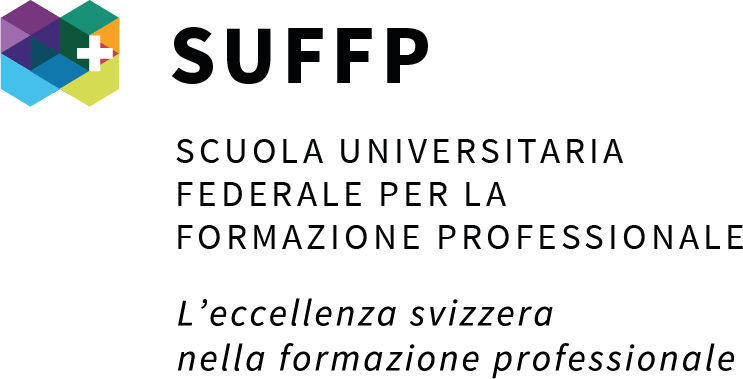 CAS	Insegnamento	bilingue	nella	formazione	professionale Confermo la mia iscrizione al: Modulo BILI - 1 “Concezione di un insegnamento bilingue” (5 ECTS),        Settembre 2022 - Dicembre 2022, CHF 2’350.00 Modulo BILI - 2 “Progetti di lezioni bilingue e valutazione” (5 ECTS),        Febbraio-Giugno 2023, CHF 2’350.00Dati personali:Nome cognome: ...............................................................................................................................................Indirizzo completo: …………………………………………………………………………. .....................................……………………………………………………………………………………………………………………………. Telefono: ……………………………………………………... Indirizzo e-mail: .................................................... Data di nascita: …………………………………………….... Luogo d’origine:…………………………………….. Titolo di studio più elevato conseguito: ……………………………………………………………………………… Formazione pedagogica conseguita:……………………………………………………………………………...... Attività professionale attuale: …………………………………………………………………………………………. Materia insegnata:…………………………………………………………………………………………………….. Istituzione: ………………………………………………………………………………………………………………. Lingua straniera scelta per l’insegnamento bilingue:……………………………………………………………….Livello di conoscenza della lingua straniera:	A2	 B1	 B2	 C1Data: ....................................................           Firma:....……………………………………………………………Lista documenti da allegare al formularioCurriculum vitaeCopia dei certificati e diplomi relativi alla formazione pedagogicaCopia attestati di lingueFoto in formato .jpeg, .png. Sono d’accordo che gli/le altri partecipanti al corso possano vedere la mia foto (p.es lista di classe)SI        NO      La documentazione completa va inviata via mail a: fococertificata@suffp.swiss entro il 1. Luglio 2022Scuola universitaria federale per la formazione professionale SUFFP Via Besso 84, CH-6900 Lugano Massagno+41 58 458 25 77, www.suffp.swiss, info@suffp.swiss